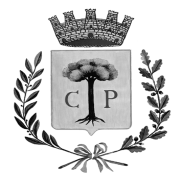 Città di Copertino                                                               Provincia di LecceCittà di Copertino                                                               Provincia di LecceComunicazione tassi di assenza e presenza del personale per  AREAComunicazione tassi di assenza e presenza del personale per  AREAComunicazione tassi di assenza e presenza del personale per  AREAComunicazione tassi di assenza e presenza del personale per  AREAComunicazione tassi di assenza e presenza del personale per  AREAComunicazione tassi di assenza e presenza del personale per  AREAComunicazione tassi di assenza e presenza del personale per  AREAMese di MARZO 2018Mese di MARZO 2018Mese di MARZO 2018Mese di MARZO 2018Mese di MARZO 2018Mese di MARZO 2018Mese di MARZO 2018Area  1Area  1Area  1percentuali       di assenza              del personalepercentuali       di assenza              del personalepercentuali       di assenza              del personalepercentuali              di presenza       del personaleAffari Generali e FinanziariAffari Generali e FinanziariAffari Generali e FinanziariSettore Affari Generali:Segreteria, Contratti, Contenzioso, Personale ed Organizzazione (parte giuridica), Ufficio  Protocollo e Archivio, Ufficio Notifiche e Pubblicazioni, URP.Segreteria, Contratti, Contenzioso, Personale ed Organizzazione (parte giuridica), Ufficio  Protocollo e Archivio, Ufficio Notifiche e Pubblicazioni, URP.7,427,427,4292,58Settore Finanziario:Contabilità, Tributi ed Ufficio Economato e Provveditorato, Personale (parte economica).Contabilità, Tributi ed Ufficio Economato e Provveditorato, Personale (parte economica).7,427,427,4292,58Area  2Area  2Area  2Programmazione del Territorio ed Opere PubblicheProgrammazione del Territorio ed Opere PubblicheProgrammazione del Territorio ed Opere PubblicheSettore LL.PP.:Lavori Pubblici, Manutenzione e Patrimonio.Lavori Pubblici, Manutenzione e Patrimonio.12,1212,1212,1287,86Settore Urbanistica:Edilizia Privata, Attività produttive/SUAP, Ecologia e Ambiente.Edilizia Privata, Attività produttive/SUAP, Ecologia e Ambiente.12,1212,1212,1287,86Area  3Area  3Area  3Sociale e CulturaleSociale e CulturaleSociale e CulturaleSettore Sociale e Pubblica Istruzione:Servizi di Assistenza Sociale, Pubblica Istruzione, Cultura Sport, Tempo Libero e BibliotecaServizi di Assistenza Sociale, Pubblica Istruzione, Cultura Sport, Tempo Libero e Biblioteca26,5026,5026,5073,50Settore Demografici:Anagrafe, Stato Civile, Servizio Elettorale.Anagrafe, Stato Civile, Servizio Elettorale.Corpo di Polizia MunicipaleCorpo di Polizia MunicipaleCorpo di Polizia MunicipaleSettore P.M.:Viabilità, Controllo del Territorio, Protezione Civile, Polizia Commerciale.Viabilità, Controllo del Territorio, Protezione Civile, Polizia Commerciale.22,8322,8322,8377,17